Цель: формирование общественного сознания и гражданской    позиции подрастающего поколения, объяснить сущность терроризма; содействовать формированию толерантности и профилактики межнациональной розни и нетерпимости; ознакомить учащихся с основными правилами поведения в условиях теракта (памятка каждому учащемуся), воспитание ответственного отношения к своей жизни и жизни окружающих. Ход классного часа:  Учитель: Тема нашего классного часа «День солидарности борьбы против терроризма» . Ежегодно 3 сентября в России отмечается День солидарности в борьбе с терроризмом. Эта памятная дата России была установлена в 2005 году федеральным законом «О днях воинской славы России» и связана с трагическими событиями в Беслане (Северная Осетия, 1—3 сентября 2004 года), когда боевики захватили одну из городских школ. В результате теракта в школе № 1 погибли более трехсот человек, среди них более 150 детей. Сегодня, вспоминая жертв Беслана и всех террористических актов, а также сотрудников правоохранительных органов, погибших при выполнении служебного долга, мы едины в своем намерении всеми силами противостоять терроризму, как национальному, так и международному, не допустить разрастания этого преступного безумия.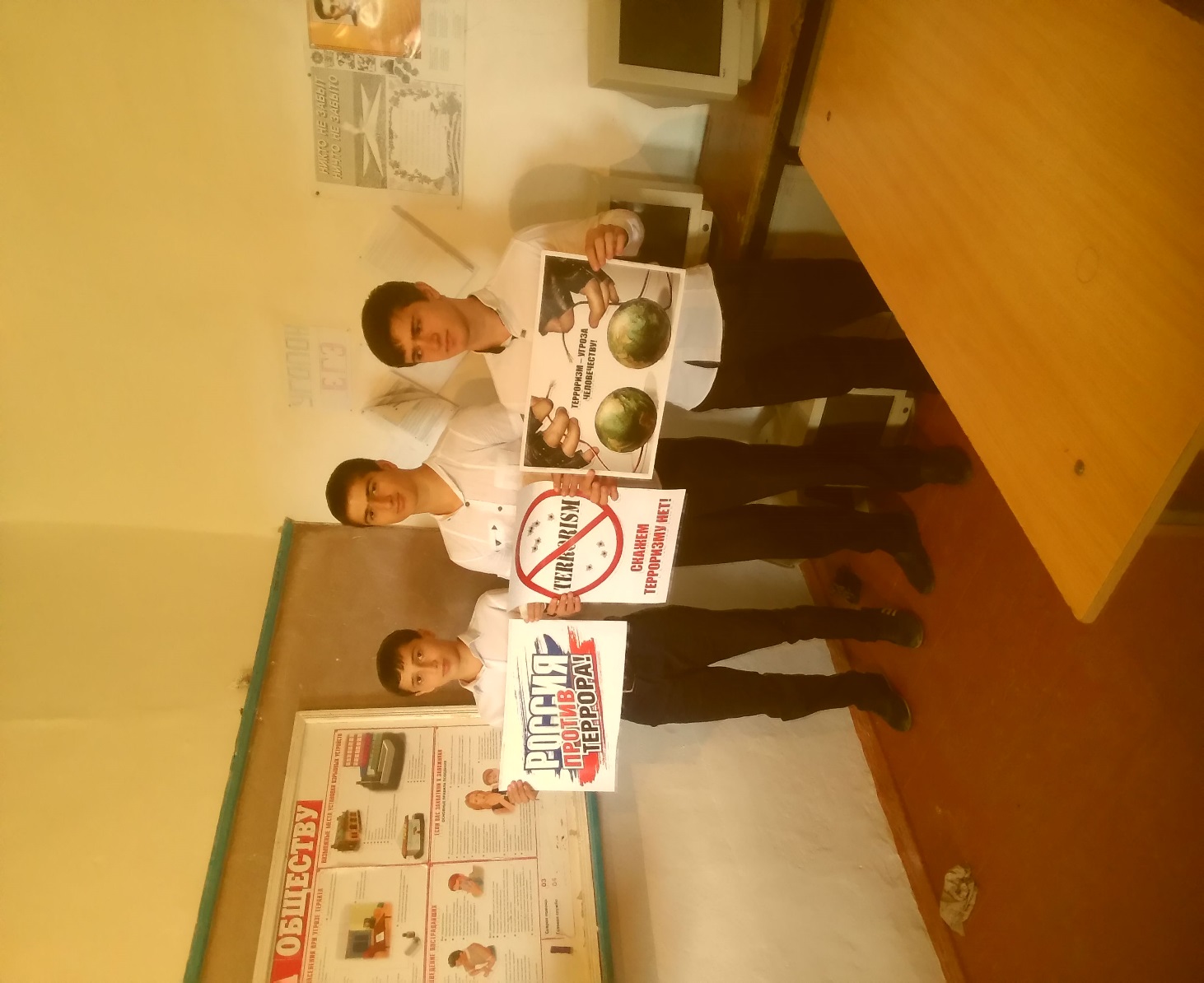 Презентация «Терроризм – угроза обществу»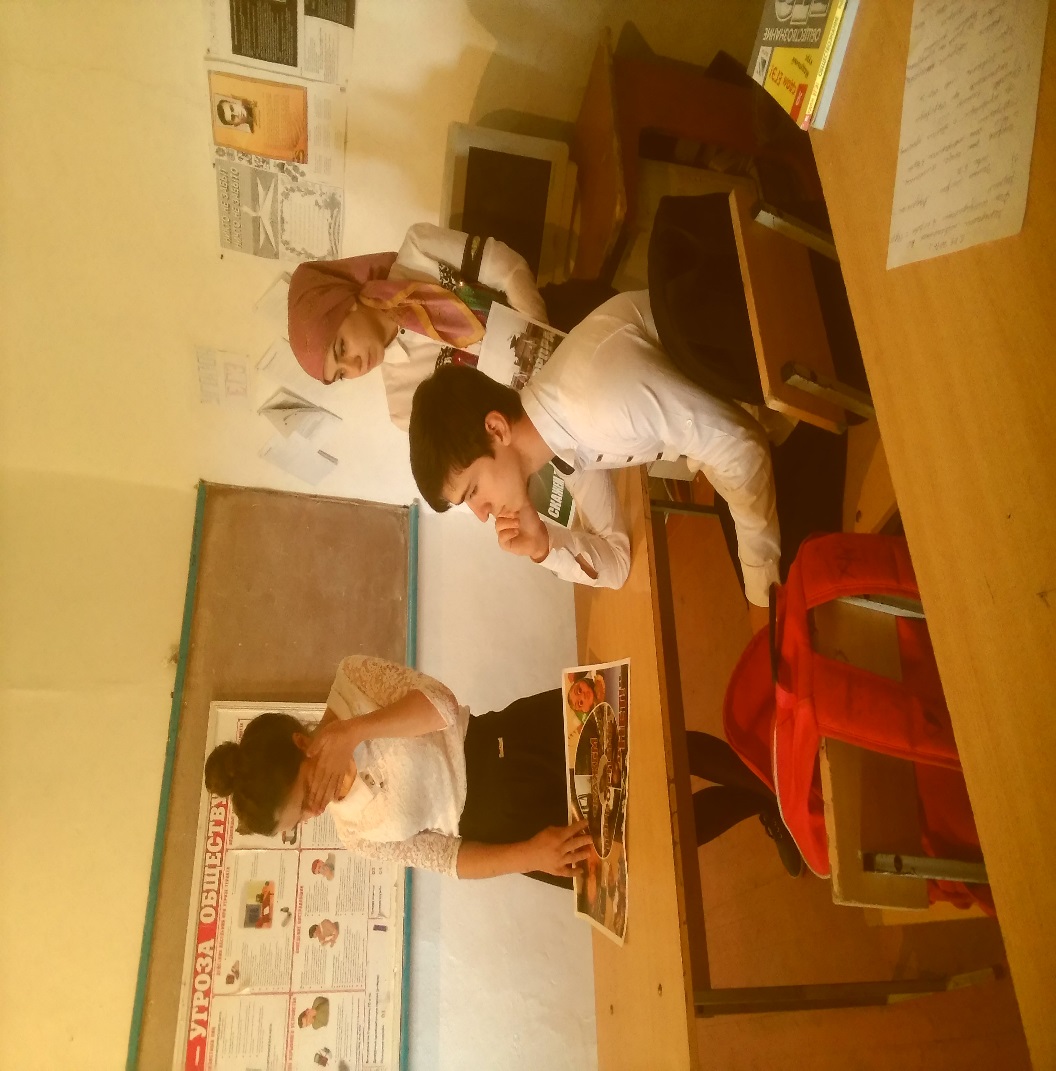 Терроризм, то есть совершение взрыва, поджога или иных действий, создающих опасность гибели людей, причинения значительного имущественного ущерба либо наступления иных общественно опасных последствий, если эти действия совершены в целях нарушения общественной безопасности, устрашения населения либо оказания воздействия на принятие решений органами власти.  Слово «террор», которое сегодня знают все, существует во многих странах мира и обозначает страх и ужас. Именно страх и ужас вызывают у людей действия террористов.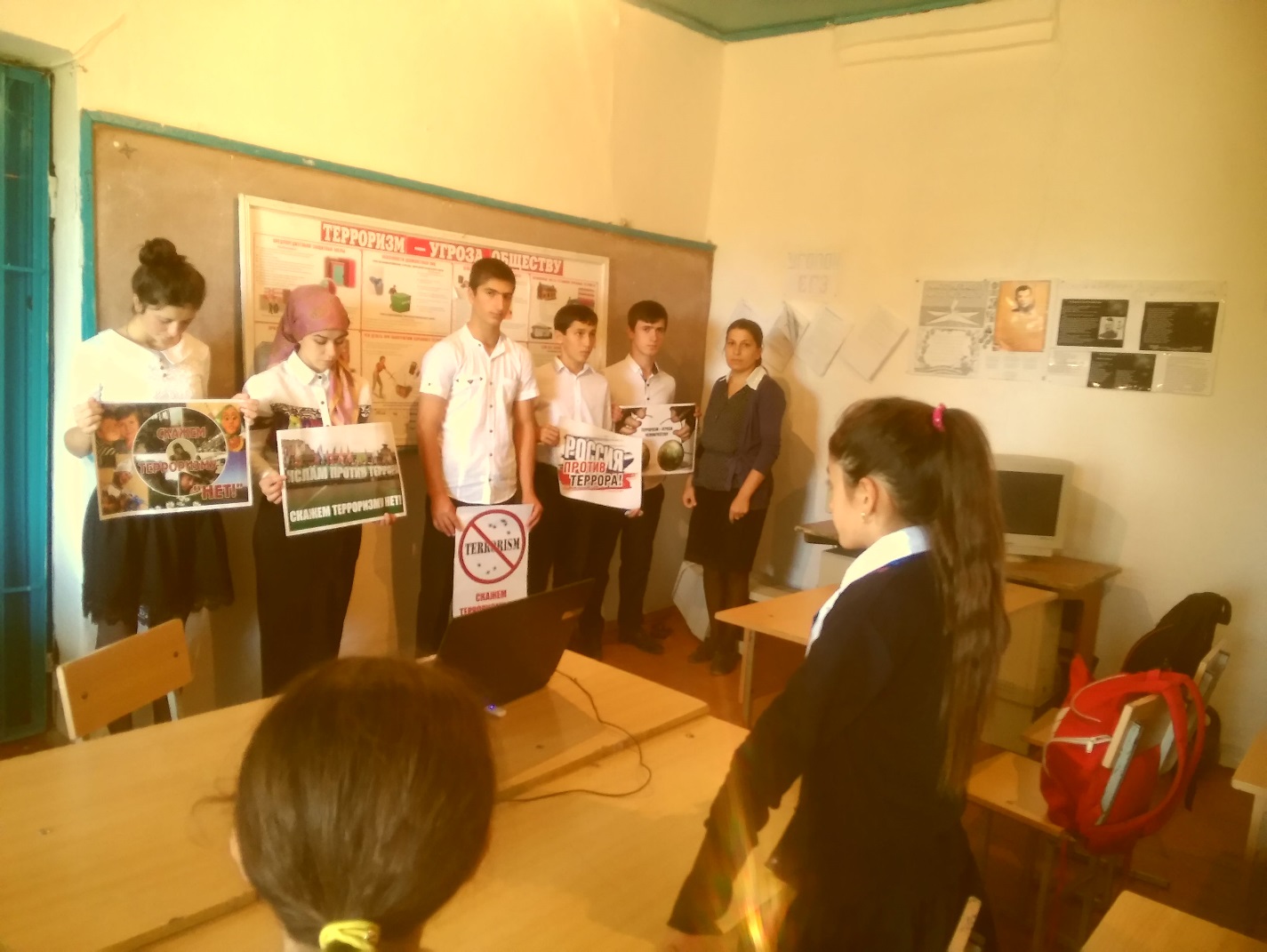     Террористы совершают взрывы, устраивают пожары и поджоги, угоняют самолёты, захватывают заложников, убивают, применяют вещества для массового отравления людей. Жертвами террористов становятся невинные граждане. Это был для многих счастливый день – первый день в школе. Однако, террористы захватили беззащитных, безоружных людей, и удерживали их в здании школы 3 дня без еды, воды.  В результате этой трагедии погибло более 300 человек. Все население   было возмущено этим захватом школы. Вся страна пыталась оказать посильную помощь пострадавшим в этой трагедии, а также другие страны.   3 сентября объявлен днём солидарности в борьбе с терроризмом. А 1 сентября теперь не только День знаний, но и день скорби по погибшим людям, в том числе и детям в Беслане. 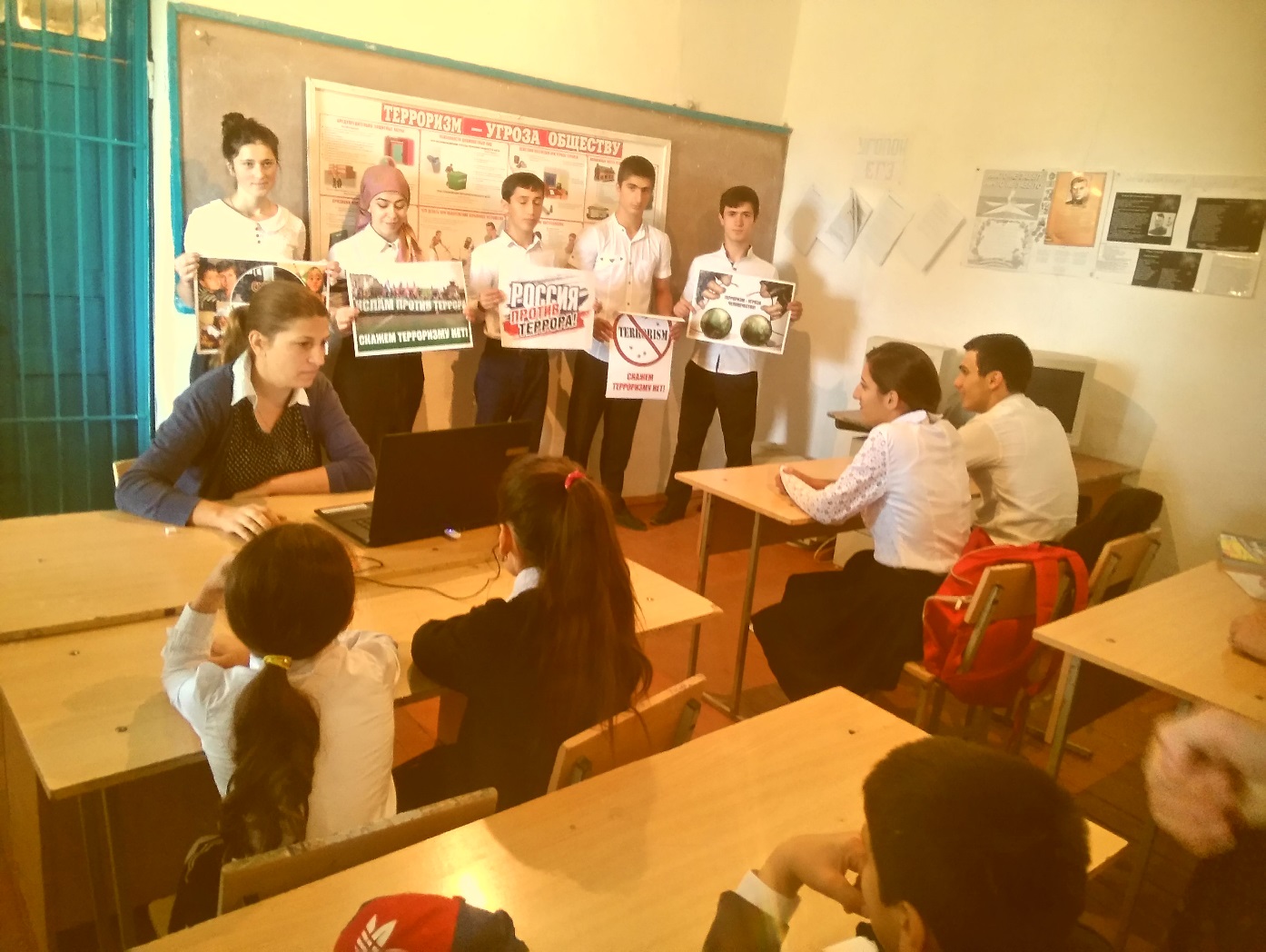 Видеоклип «Мама как мне хочется пить».  С сожалением приходится признать: мы живем в век терроризма. И поэтому каждый человек – взрослый и ребенок – должен знать сущность терроризма и возможные способы защиты от него.
У каждого человека, гражданина своего государства есть права и обязанности. Значит, он должен не только что-то требовать, но и сам выполнять определенные требования. Например, гражданин обязан защищать свою родину; беречь государственное имущество; заботиться о родных и близких; никому не причинять боли, не моральной и тем более физической и так далее.
 Учитель. 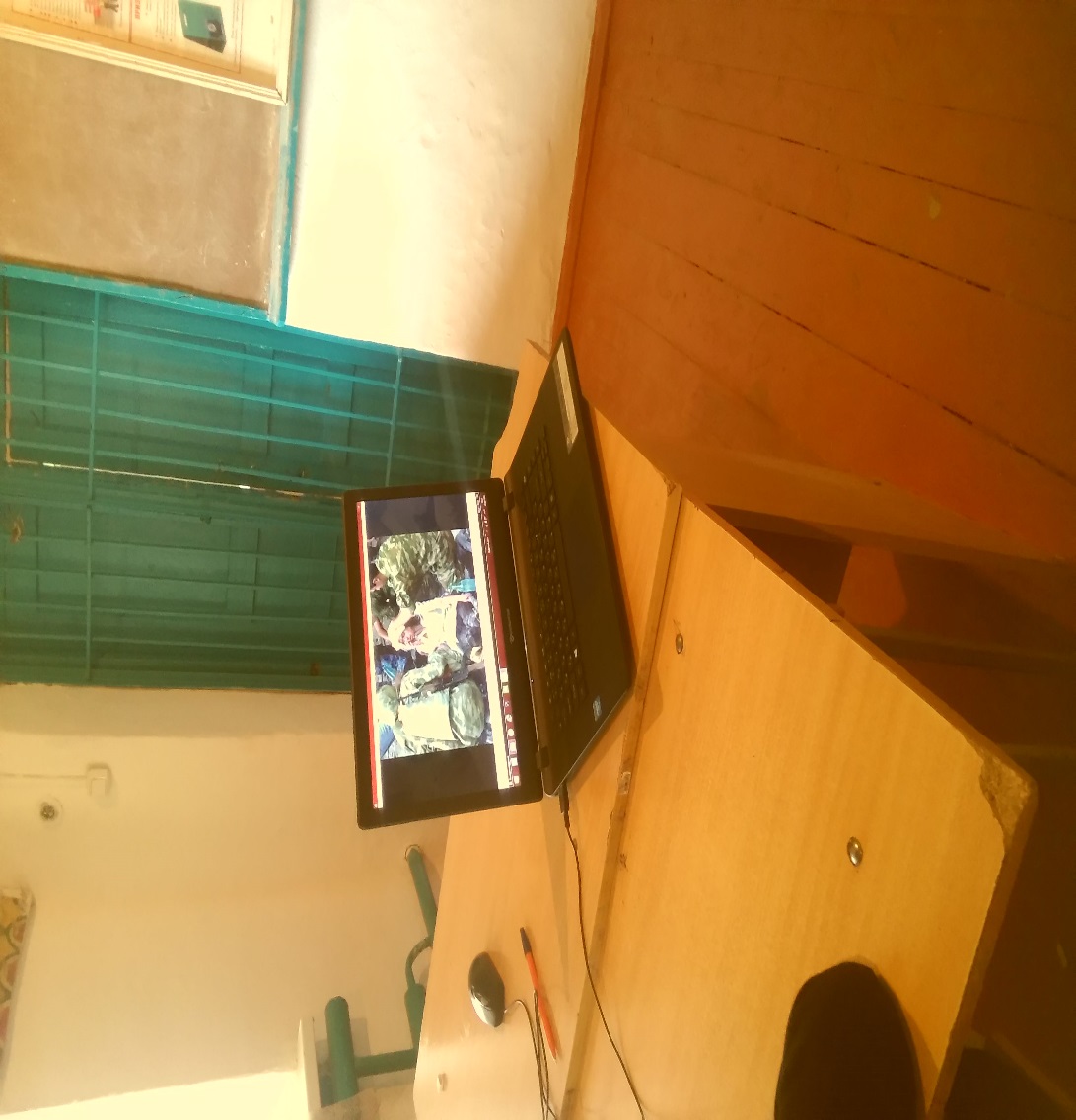 Давайте определим правила поведения в случае угрозы террористического акта. 1. Помните – ваша цель остаться в живых.2. Не трогайте, не вскрывайте, не передвигайте обнаруженные подозрительные предметы, так это может привести к взрыву.3. Сообщите взрослым или в милицию по телефону 102.4. Если же вы все-таки оказались заложником не допускайте действий, которые могут спровоцировать террористов к применению насилия или оружия.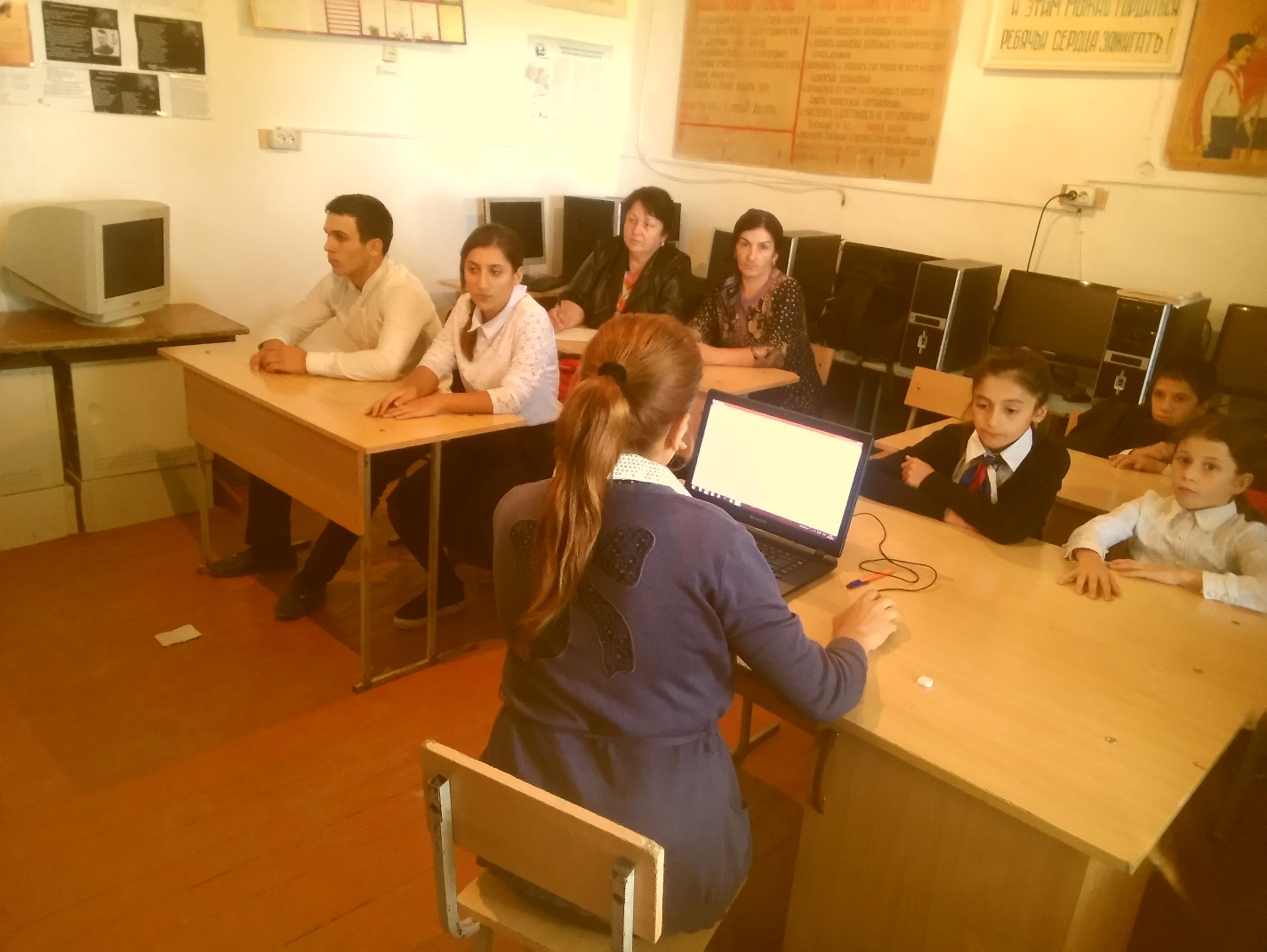 II. Итог.Бояться терроризма нельзя, потому что жизнь под страхам очень тяжела и именно этого добиваются террористы, но нужно быть в любой ситуации бдительными и осторожными.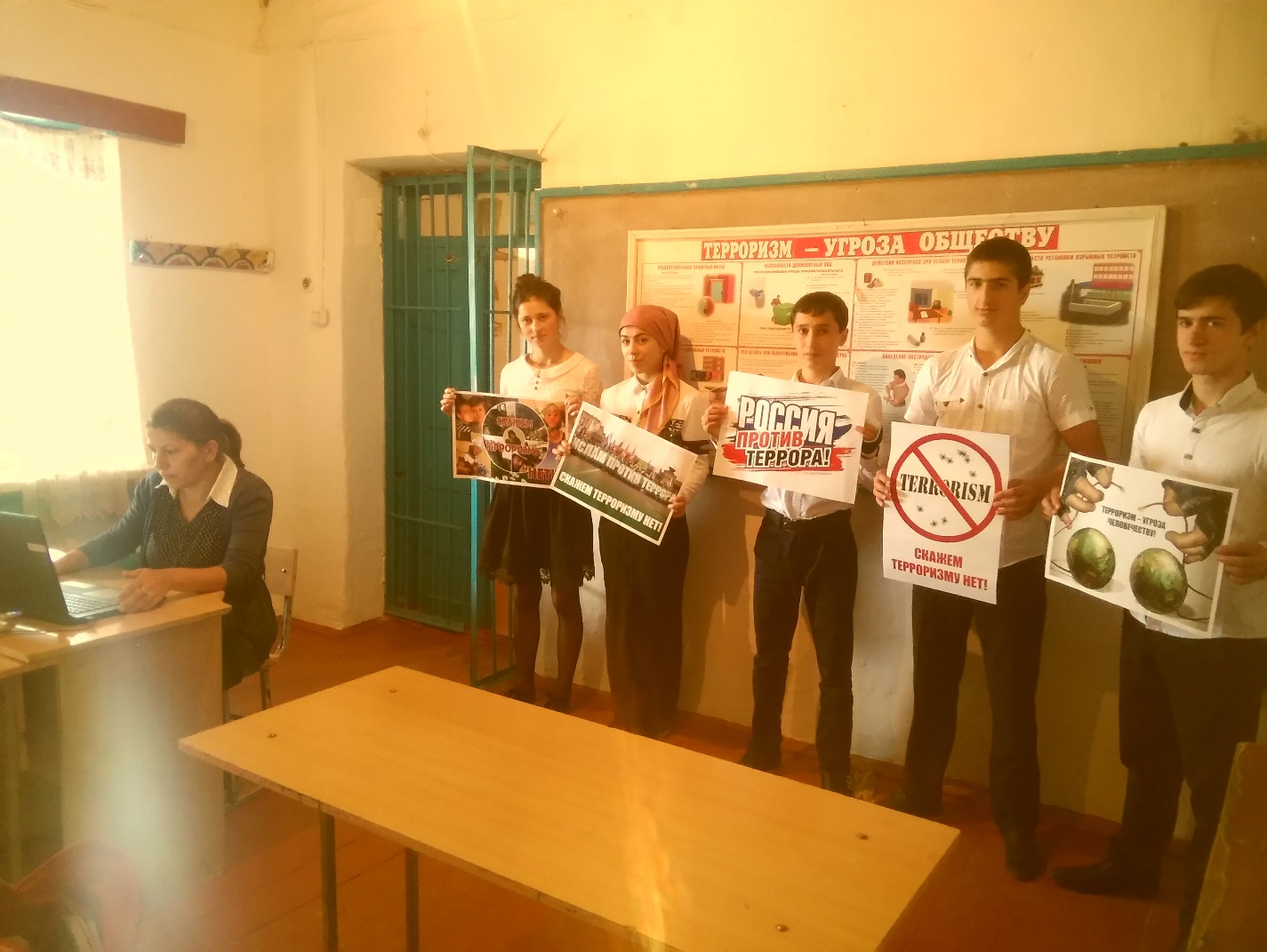 Все мирное население планеты надеется, что когда-нибудь это закончится и слово «терроризм» исчезнет из словаря навсегда.  Пусть мир торжествует на свете,    И дружат народы Земли.    И также на солнышке дети    Пускают весной корабли.Учитель. Толерантность – от латинского слова, ТЕРПИМОСТЬ, ВЕРА. Чтобы быть толерантным, нужно соблюдать правила общения. Мы объединяемся в одной общности с теми, кто разделяет наши убеждения, или с теми, кто разговаривает на том же языке или имеет ту же культуру, что и мы. В то же время мы склонны враждебно или со страхом относиться к «другим» – тем, кто от нас отличается. Надо помнить, что все мы люди, а также быть хорошим и толерантным человеком. Толерантный человек никогда не будет националистом, террористом или вандалом, не будет уничтожать всё вокруг себя, делить людей по национальному признаку
Памятка 1.  
Как не стать жертвой теракта?Будьте внимательны; обращайте внимание на посторонних людей; не стесняйтесь, если что-то вам покажется подозрительным, сообщить об этом старшим.Не дотрагивайтесь до бесхозных сумок, пакетов, свертков; не подбирайте никаких вещей, даже ценных: мина-ловушка может быть замаскирована под игрушку, ручку, мобильный телефон и т.д.О подозрительных предметах сообщайте в ближайшее отделение милиции или сотрудникам патрульно-постовой службы.Следите за бесхозными помещениями, чердаками, подвалами.По возможности избегайте больших скоплений людей, где увеличивается вероятность теракта.Памятка 2.  
Как вести себя в заложниках?
Помнить главное – цель остаться в живых.Как можно быстрее взять себя в руки, всеми силами подавить в себе панику и постараться успокоиться.Подготовиться к моральным, физическим и эмоциональным испытаниям.Говорить спокойным ровным голосом.Ни в коем случае не допускать действий, которые могут спровоцировать нападающих к применению оружия и привести к человеческим жертвам.Переносить лишения, оскорбления и унижения без вызова и возражений.Экономьте и поддерживайте силы.Не совершайте любых действий, спрашивайте разрешения.Меньше двигайтесь.Помните, что для вашего освобождения делается всё необходимое и возможное.Минута молчания

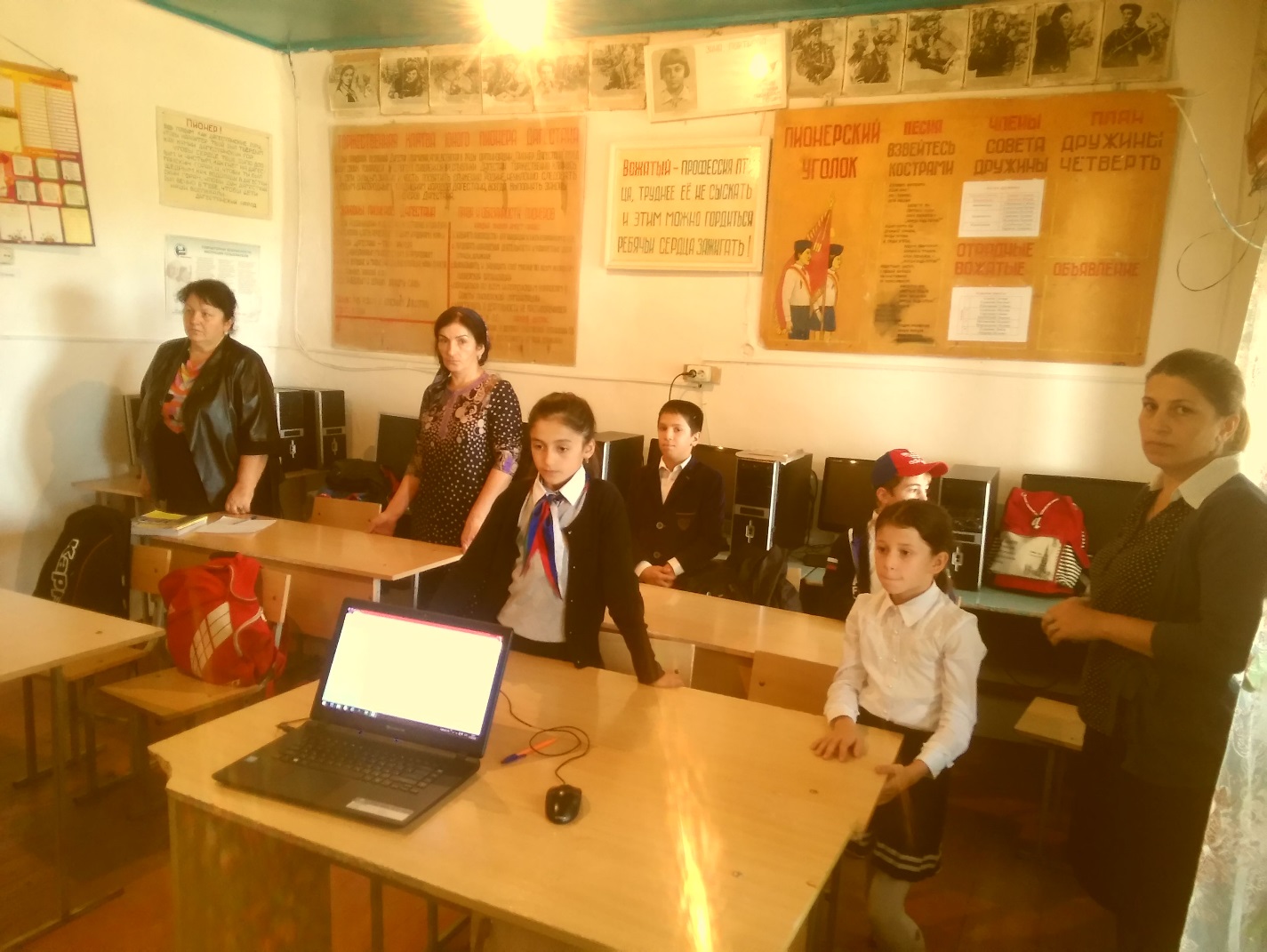 МКОУ «Джинабинская СОШ»                                          Классный час на тему:  «День солидарности борьбы против терроризм»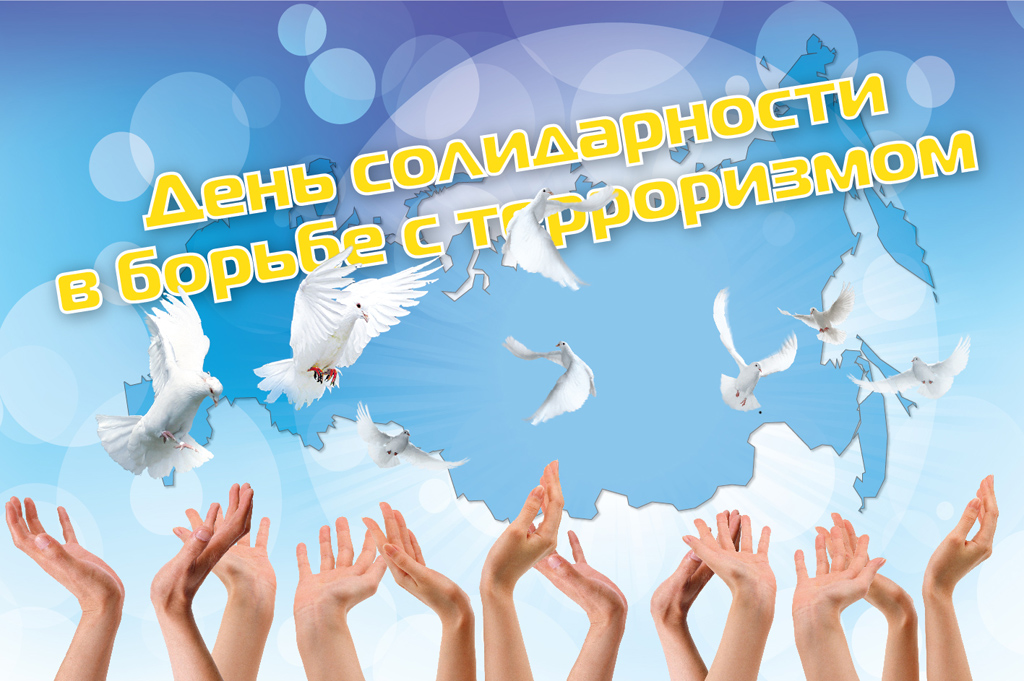                                                                                               Подготовил                                                                                              Учитель истории                                                                                             Абдурахманова Б.И